Anleitung für das Einstellen der Uhrzeit eines EKC KältereglersNormalerweise ist die Uhrzeit via Batteriemodul im Regler gespeichert. Netzschwankungen und Unterbrüche können trotzdem zu einem Uhrzeit Verlust führen. Der Regler kühlt normal weiter, gibt jedoch einen Alarm aus. Um unnötige Service Einsätze zu vermeiden kann die Uhrzeit einfach vor Ort eingestellt werden.Tastenbelegung:Uhrzeit EinstellenDrücken Sie die obere Taste bis die Parameter erscheinen (Normalerweise R01)Scrollen Sie mit der Taste Oben oder Unten bis der Menüpunkt T07 erscheint:Drücken Sie die mittlere Taste (Set)Stellen Sie die Aktuelle Stunde einDrücken Sie die mittlere Taste (Set)Die Einstellung ist gespeichertScrollen Sie mit der Taste Oben oder Unten bis der Menüpunkt T08 erscheint:Drücken Sie die mittlere Taste (Set)Stellen Sie die Aktuellen Minuten einDrücken Sie die mittlere Taste (Set)Die Einstellung ist gespeichertDie Einstellung für die Uhrzeit ist jetzt abgeschlossen. Der Regler wechselt nach ca. 2 Minuten wieder zu der normalen Anzeige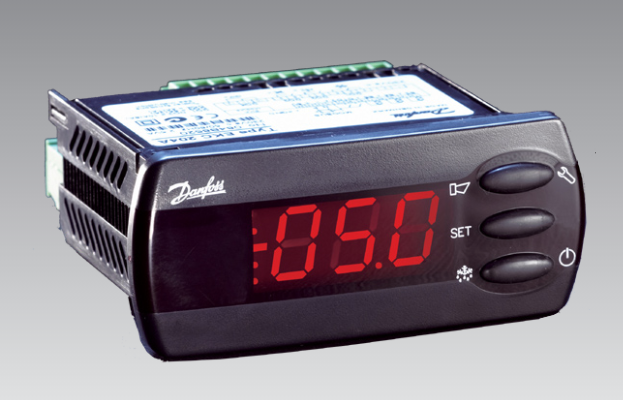 Taste Oben:Zugang zu ParameterNach Oben ScrollenWert einstellenTaste Mitte:Einstellungen wählenTaste Unten:Nach Unten ScrollenWert einstellen